Publicado en Madrid el 31/05/2023 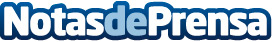 Rubén Torres, nuevo vicepresidente segundo de FESPA ESPAÑALa Asociación Española de Empresas de Serigrafía e Impresión Digital ha nombrado a Rubén Torres, CEO de Rol Digital, nuevo vicepresidente segundo, entre los nombramientos de su nueva junta directivaDatos de contacto:Sergio Carrascomariagarat@masquemarketingonline.com647559155Nota de prensa publicada en: https://www.notasdeprensa.es/ruben-torres-nuevo-vicepresidente-segundo-de Categorias: Nacional Comunicación Marketing Madrid Nombramientos Recursos humanos Otras Industrias http://www.notasdeprensa.es